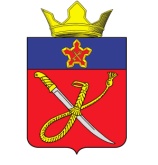 АДМИНИСТРАЦИЯ КУЗЬМИЧЕВСКОГО СЕЛЬСКОГО ПОСЕЛЕНИЯГОРОДИЩЕНСКОГО МУНИЦИПАЛЬНОГО РАЙОНАВОЛГОГРАДСКОЙ ОБЛАСТИПРОЕКТ ПОСТАНОВЛЕНИЕ00.00.0000 г.                         				                       		                      № 00«О внесении изменений в Программу профилактики рисков причинения вреда (ущерба) охраняемым законом ценностям при осуществлении муниципального  жилищного контроля на территории Кузьмичевского  сельского  поселения на 2022 год, утвержденную постановлением администрации Кузьмичевского сельского поселения Городищенского  муниципального района Волгоградской области от 01.12.2021 года №88»В соответствии с Федеральными законами от 31.07.2020 № 248-ФЗ «О государственном контроле (надзоре) и муниципальном контроле в Российской Федерации», от 06.10.2003 № 131-ФЗ «Об общих принципах организации местного самоуправления в Российской Федерации», в целях реализации мероприятий, изложенных в протоколе заседания рабочей группы Комитета экономической политики и развития Волгоградской области от 05.04.2022 года №АСП-99, руководствуясь Уставом Кузьмичевского сельского поселения, администрация Кузьмичевского сельского поселения,                                                ПОСТАНОВЛЯЕТ:          1. Внести изменения в Программу профилактики рисков причинения вреда (ущерба) охраняемым законом ценностям при осуществлении муниципального  жилищного контроля на территории Кузьмичевского  сельского  поселения на 2022 год, утвержденную постановлением администрации Кузьмичевского сельского поселения Городищенского  муниципального района Волгоградской области от 01.12.2021 года №88» (далее – Программа):1.1. пункт 1.4. Программы изложить в новой редакции:«4.1. В рамках реализации Программы профилактики осуществляются следующие профилактические мероприятия:1.2. Раздел 5 Программы изложить в новой редакции:"Раздел 5. Показатели результативности и эффективности программы профилактики2. Настоящее постановление вступает в силу с момента его официального обнародования. 3. Контроль за исполнением настоящего постановления оставляю за собой.Глава  Кузьмичевского сельского поселения                                        П.С. Борисенко 403023, Волгоградская область Городищенский район, п. Кузьмичи, тел.(4468)4-61-38,4-60-40№ п/пНаименование мероприятияСрок (периодичность) проведенияСтруктурное подразделение, ответственное за реализацию1ИнформированиеКонтрольный орган осуществляет информирование контролируемых и иных заинтересованных лиц по вопросам соблюдения обязательных требований посредством размещения сведений, определенных частью 3 статьи 46 Федерального закона № 248-ФЗ, на своем на официальном сайте в сети «Интернет» (далее – официальный сайт), в средствах массовой информации, через личные кабинеты контролируемых лиц в государственных информационных системах (при их наличии) и в иных формах. В рамках настоящего профилактического мероприятия, контрольный орган осуществляет:-разработку схем и/или инфографики, содержащей основные требования в визуализированном виде с изложением текста требований в простом и понятном формате по каждому осуществляемому виду контроля (надзора) с последующим привлечением к распространению среди подконтрольных субъектов, специализированных отраслевых союзов, общественных объединений предпринимателей и общественных организаций, действующих в соответствующей сфере;- размещение сведений о порядке досудебного обжалования решений контрольного (надзорного) органа, действий (бездействия) его должностных лиц;- возможность размещения исчерпывающего перечня сведений, которые могут запрашиваться контрольным (надзорным) органом у контролируемого лица по каждому осуществляемому виду контроля (надзора).ПостоянноАдминистрация Кузьмичевского сельского поселения2Обобщение правоприменительной практикиОбобщение правоприменительной практики осуществляется администрацией посредством сбора и анализа данных о проведенных контрольных мероприятиях и их результатах.По итогам обобщения правоприменительной практики администрация готовит доклад, содержащий результаты обобщения правоприменительной практики по осуществлению муниципального  контроля, который утверждается руководителем контрольного органа.ежегодно не позднее 30 января года, следующего за годом обобщения правоприменительной практики.Администрации Кузьмичевского сельского поселения3Объявление предостереженияПредостережение о недопустимости нарушения обязательных требований объявляется контролируемому лицу в случае наличия у администрации сведений о готовящихся нарушениях обязательных требований и (или) в случае отсутствия подтверждения данных о том, что нарушение обязательных требований причинило вред (ущерб) охраняемым законом ценностям либо создало угрозу причинения вреда (ущерба) охраняемым законом ценностям По мере поступления сведений  о готовящихся нарушениях обязательных требований или признаках нарушений обязательных требований и (или) по мере выявления нарушений обязательных требований, если отсутствуют подтвержденные данные о причинении или угрозе причинения вреда (ущерба) охраняемым законом ценностямАдминистрации Кузьмичевского сельского поселения4КонсультированиеКонсультирование осуществляется в устной или письменной форме по телефону, на личном приеме, в ходе проведения профилактического мероприятия, контрольного (надзорного) мероприятия, посредством размещения на официальном сайте письменного разъяснения по однотипным обращениям (более 10 однотипных обращений) контролируемых лиц и их представителей, подписанного уполномоченным должностным лицом Контрольного органа.Также, консультирование может осуществляться посредством проведения: семинаров, инструктажей, тематических конференций, заседаний рабочих групп.Консультирование осуществляется по таким вопроса как:- порядок обжалования решений Контрольного органа;- сроки проведения контрольных мероприятий.  По мере поступления обращений контролируемых лиц или их представителейАдминистрации Кузьмичевского сельского поселения5Профилактический визитПрофилактический визит проводится инспектором в форме профилактической беседы по месту осуществления деятельности контролируемого лица либо путем использования видеоконференцсвязи. Продолжительность профилактического визита составляет не более двух часов в течение рабочего дня. 4 квартал 2022 года Администрации Кузьмичевского сельского поселения№ п/пНаименование показателяВеличина1.Полнота информации, размещенной на официальном сайте контрольного органа в сети «Интернет» в соответствии с частью 3 статьи 46 Федерального закона от 31 июля 2021 г.№ 248-ФЗ «О государственном контроле (надзоре) и муниципальном контроле в Российской Федерации»100 %2.Удовлетворенность контролируемых лиц и их представителями консультированием контрольного (надзорного) органа100 % от числа обратившихся3.Количество проведенных профилактических мероприятийНе менее 5 мероприятий, проведенных контрольным (надзорным) органом